City of Atkins 				         	         	     April 2017Kevin Korsmo, Mayor 		                             Council meetings 1st & 3rd Monday @ 7:30 pm @ City HallCity Council: Diane Herman, Tim Harbach, Nathan Shepard, Rodney Haerther, & Frank King***************************************************************Amber Bell, City Clerk                              Todd Damon, Dir. Public Works                 Cathy Becker, LibrarianDaShawn Wilson, Deputy Clerk               Jarrod Tomlinson, Public Works	             Vicky Myers, Assistant319-446-7870			                     					             319-446-7676	Mon-Fri 7:30-12 & 1pm -4pm                                319-446-7870	                          Mon-Fri 10-12 & 1-6   Sat 9-12***************************************************************************************************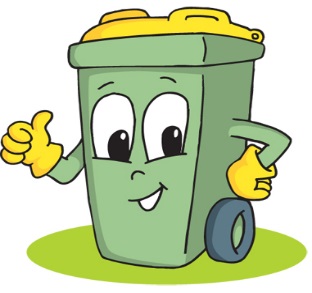 Yard Waste Collection will begin on April 5th.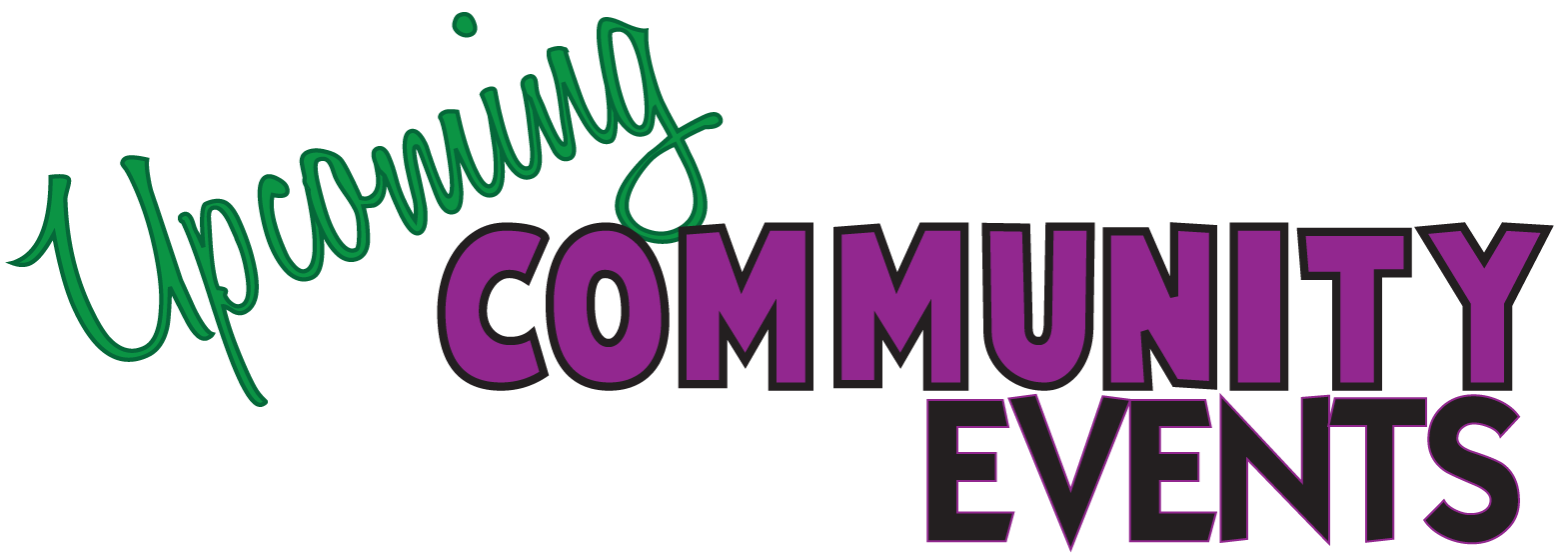                                                        Join us at the Atkins Pleasant Hill Presbyterian Church                                                                         Thursday, April 6, at 6:30 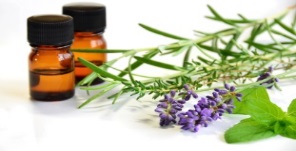 Basic essential oil information.  General information, skin moisturizer, cleansing of the air in your home after winter, and supports good health. Have fun with a “make and take” item!!  Our speaker is Patti Thompson.Atkins Annual Easter Egg Hunt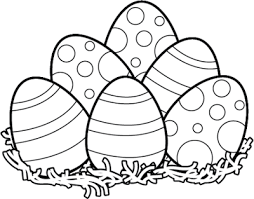                  10:00am April 8, 2017                      Atkins City Park(Atkins Memorial Hall if inclement weather)Come & visit the Easter Bunny…Be sure to bring your baskets and cameras. Treats for Everyone!Prize egg to be found in each age group.                             The Easter Bunny will be hopping into the Atkins Savings Bank from Bloomsbury Farm on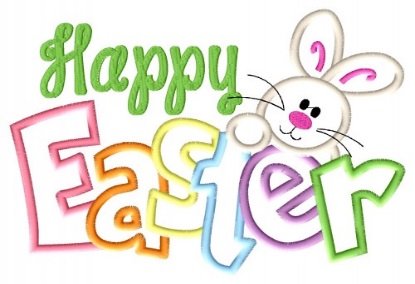                      April 14th 2017 from 3:30 – 5:30pmWild Photography will be taking pictures for you to download and get printed off.The Bakehouse will be providing a treat for your child after they get their picture taken.Don’t forget to visit www.bloomsburyfarm.com to sign up to eat breakfast with the                            Easter Bunny on Saturday, April, 15th 2017.                             If you have any questions, please call                                  Atkins Savings Bank at 446-7700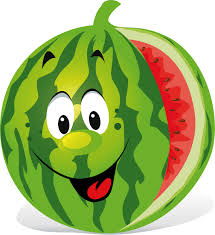 Watermelon Days is August 4-5, 2017.  We need your help to make this annual event another success!  Please think about volunteering especially the kids that need volunteer hours for school.  This is a time that they can get as many hours as they would like.  Adults, we can always use your help too!  WHAT:		Watermelon DaysWHEN:		August 4-5, 2017WHERE:	City Park - Main locationWHO:		YOU!!!  Any amount of volunteering you can do, would be so much appreciated!WHY:	Pride in your community! Meet new people and catch up with old friends when you volunteer.  If you don’t want to do this alone, ask a friend to do this with you.  The more the merrier!CONTACT:	Christy Damon  #446-6022REMEMBER:	T-shirt design deadline is:  April 25th, contact Cathy Becker with any questions, #446-7676AIM would like to THANK everyone who helped make our 3rd Annual “Raise a Glass for Atkins” a great success! Deana Ollinger from Global Wines was present to talk about the seven different wines that were showcased. After the wine tasting session, 22 delicious desserts were auctioned off by Dan Kaestner and the Kaestner Team.Thank you to the following businesses and individuals for their contributions and support:Atkins American Legion        	 Atkins Lumber Co.	          Atkins Savings Bank	            ATC Communications	Depot Express			Global Wines		          Hy-Vee, Johnson Ave	            Ollinger Garage DoorsKathy’s Pies			Schanbacher Acres	          Kaestner Team/Dan Kaestner       Morning Buzz/Kelly SweetShelly’s Sweets/Shelly Dengler	                    Hole Lotta Love/Jamie Kahle                   Shortcakes Bakehouse/Annie KaestnerKris Carte                    Kirk Draper                     Tracy Freeze                        Deana Ollinger                         Lorna Graybill	A special Thank You to all who attended our event and those who were unable to attend but made a donation! Because of your support, we raised $2900. Construction of the public restrooms should be completed by June 1st.If you would like to join our AIM group, we would love to have you! We meet on the 3rd Thursday of the month at 7pm at City HallLike us on Facebook and/or watch this newsletter for details of upcoming AIM events.“AIMing For A Better Atkins”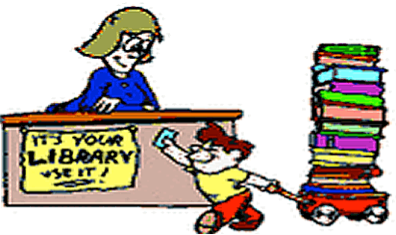                           Library NewsSummer Reading Program Registration forms will be sent home with children at the Atkins Elementary School and Central Lutheran in Newhall in May.All children age 4 thru 4th grade are welcome.The Book Club is reading “Glory Over Everything” by Kathleen Grissom this month.  The reading group will meet Monday, April 10th at 2:00 pm.Youth Advisory Board meeting Wednesday, April 5th at 3:00 pm.  New members welcome.Craft Day is back on Saturday on May 6th from 9 to 12.  Registration is required and due by May 1st.  A small fee will be charged. Call the Library at 446-7676 to register. Children under the age of 10 must be accompanied by an adult.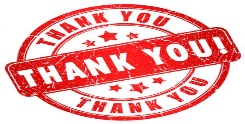 The Library would like to thank the two individuals (that wish to remain anonymous) that donated 20 DVDs and 14 young adult books respectfully.  Some of those items include five books in the Survivors series by Erin Hunter for young adults and the following DVDs:  All Star Westerns, Bad News Bears, Bonanza, A Bug’s Life, Dirty Dancing, The Lone Ranger and HardBall.  Individuals that wish to donate items to the Library are asked to call first and make sure the items have a copyright date of 2012 or newer.  DVDs-Manchester by the Sea and Moana; Adult Fiction-Echoes in Death-Robb, Sweet Fortune-Krentz, Snowblind-Ragnar, Bone Box-Kellerman, The Orphan’s Tale-Jenoff, Dead in the Water-Steel, Never Let You Go-Stevens; Young Adult-Darkness Rising series-Armstrong, The width of the World-Baldacci, Fablehaven-Mull, Sky Raiders-Mull; Junior Fiction- There’s a Hamster in my Pocket-Ewart, Storm Runners-Smith, Double Reverse-Bowen; EASYs- Surf’s Up-Alexander, Stanley’s Store-Bee, Saturday is Dadurday-Pulver, Rain School-Rumford.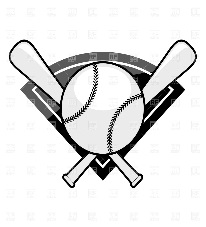 Town Ball Registration is wrapping up. Please have all registration forms in by March 31st. Forms can be found at https://sites.google.com/site/atkinsiasummerball/ then click on attachments.  Coach pitch and t-ball begin May 17th and continue each Wednesday evening through June 21st.  Little League and Pony League Softball pre-season tournament begins May 15th in Newhall. The Pony League Baseball pre-season tournament begins May 15th in Fairfax. The Little League Baseball pre-season tournament begins May 22nd in Newhall.   Per Atkins City ordinance 55.09 SANITATION. It is the duty of every person owning or having custody or control of an animal to clean up, remove and dispose of the feces deposited by such animal upon public property, park property, public right-of- way or the property of another person.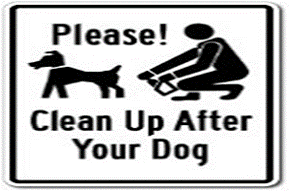 Let’s all be courteous and mindful to our neighbors and community when exercising our pets.